Compétences travaillées au cycle 3Compétences du CYCLE 3 de l’éducation musicale mises en jeu dans ce dossier :Articulation entre les compétences en éducation artistique et les différents domaines du socle commun de connaissances, de compétences et de culture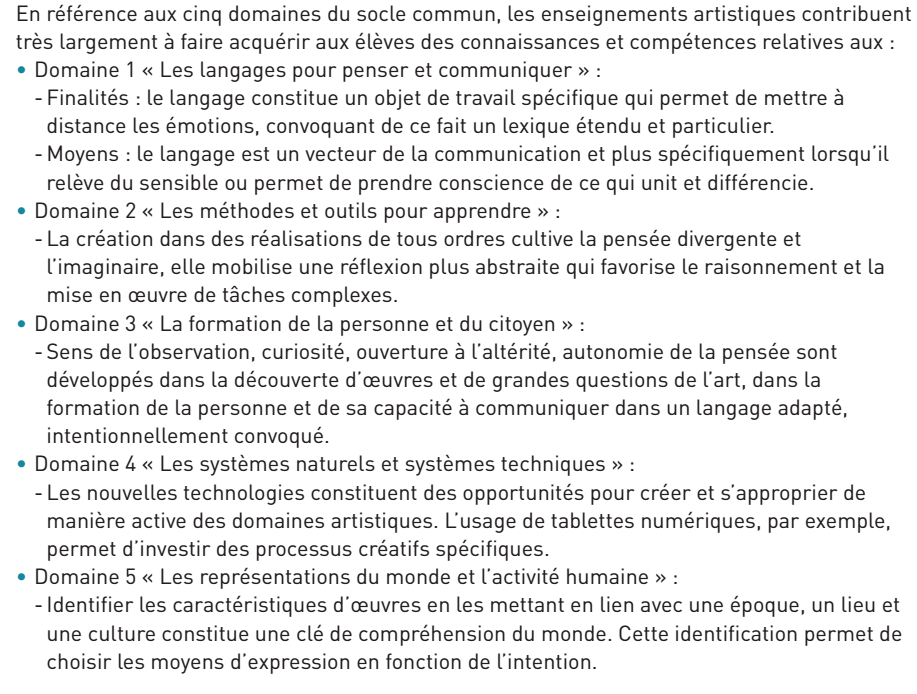 Chapitre du dossier pédagogiqueChapitre du dossier pédagogiqueParticipation des élèves Instruments mis en jeu durant le spectacleMise en réseau musicaleCHANTER-reproduire et interpréter un modèle mélodique ou rythmiquexCHANTER-interpréter un répertoire varié avec expressivitéxECOUTER                    COMPARER-décrire et comparer des éléments sonores issus de contextes musicaux différentsxxECOUTER                    COMPARER-identifier et nommer les ressemblances et différences entre deux extraits musicauxxxECOUTER                    COMPARER-Identifier quelques caractéristiques qui inscrivent une œuvre musicale dans une aire géographique, dans un temps historique contemporain, proche ou lointainxxEXPLORER IMAGINER-inventer l’organisation des différents éléments sonoresEXPLORER IMAGINER-faire des propositions personnelles lors des moments de création, d’invention, d’interprétationECHANGER PARTAGER-argumenter un jugement sur une musiquexxxECHANGER PARTAGER-écouter et respecter le point de vue des autres et l’expression de leur sensibilitéxxx